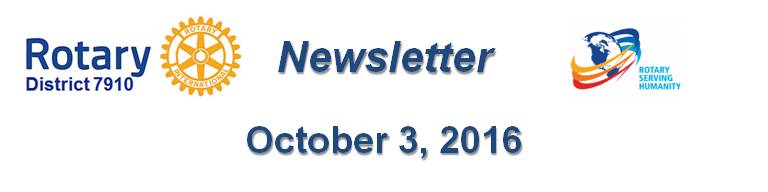 Headline hereBy Karin Gaffney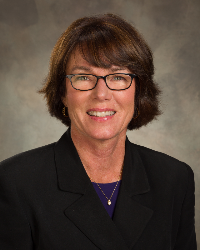 Article here.District Governor-Elect Karin Gaffney may be reached at karin.gaffney@rocklandtrust.com.Return to October 3 Newsletter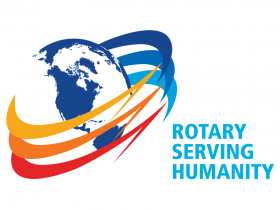 View past issuesVisit our website'Like' our Facebook page'Follow' our Twitter page